Health Administration Product Enhancements (HAPE)Electronic Data Interchange (EDI)Consolidated Patient Account Center (CPAC) Installation GuideCPAC FY15 Program Revenue Enhancements (RE) Fee Basis (FB)Patch FB*3.5*163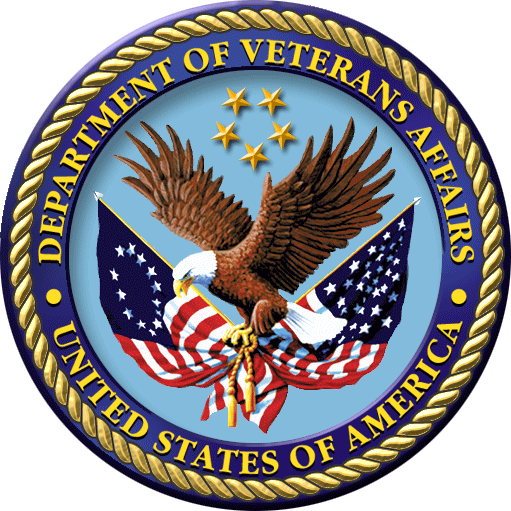 August 2016Department of Veterans AffairsOffice of Information and Technology (OI&T)Revision HistoryTable of Contents1.	Installation	11.1.	Overview	11.1.1.	Document Retrieval	21.2.	Prerequisites	21.3.	Pre/Post-Installation Overview	31.3.1.	Software Retrieval	31.4.	Pre-Installation Instructions	32.	Post-Installation Instructions	33.	Technical Guide	43.1.	Routine Information	43.2.	Post-Install Routine Summary	44.	Sample Install	45.	Rollback Procedure	5List of TablesTable 1-1 List of Applications	1InstallationThere are three patches associated with this project - PRCA*4.5*310, IB*2.0*554 and FB*3.5*163. All three patches are to be installed as packman files.  There is no bundle.  The three patches for this project MUST be installed in this order:1.)  PRCA*4.5*3102.)  IB*2.0*5543.)  FB*3.5*163OverviewThese three patches have enhancements that extend the capabilities of the Veterans Health Information Systems and Technology Architecture (VistA), Accounts Receivable (PRCA), Fee Basis (FB), and Integrated Billing (IB). Below is a list of all the applications involved in this project along with their patch number:Table - List of ApplicationsThe patches (PRCA*4.5*310, FB*3.5*163, and IB*2.0*554) are being released in the Kernel Installation and Distribution System (KIDS).The Chief Business Office (CBO) is requesting system enhancements to the Veterans Health Information Systems and Technology Architecture (VistA) Integrated Billing (IB), Accounts Receivable (AR), and Fee Basis (FB) software modules that would allow segregating all billing and Collection activities for Non-Department of Veterans Affairs (Non-VA) Care Third Party Insurance carriers' reimbursement.Current Medical Care Collections Fund (MCCF) Third Party billing and collections applications in the VistA information system do not segregate the Non-VA care claims from those claims for service rendered at Veterans Health Administration (VHA) healthcare facilities. This makes it difficult to determine whether all monies due VA for Non-VA care services are being billed and collected from Third Party insurance carriers, where applicable.  The current process is a resource intensive, manual process with no assurance that all applicable Non-VA Care charges have been billed and collected.This project will improve and automate the transfer of data from VistA Fee Basis to Integrated Billing. It will record Non-VA revenue in a different fund to allow separate tracking of these revenues. The patch makes the following changes and enhancements:System to automatically populate information entered in VistA Fee Basis authorizations into VistA IB software to accelerate claims for Non-VA health care services.Assist the VA Medical Centers in obtaining timely precertification from third party payers before care is rendered.Enhancements to the Potential Cost Recovery Report removed Service Connected decision and added additional display fields.Added CHOICE program fields to the Fee Basis Contract File.Document RetrievalUpdated documentation describing the new functionality introduced by this patch is available from the VA SFTP server.Sites may retrieve the software and/or documentation directly using Secure File Transfer Protocol (SFTP) from the ANONYMOUS.SOFTWARE directory at the following OI Field Offices:Albany: REDACTEDHines: REDACTED Salt Lake City: REDACTEDDocumentation can also be found on the VA Software Documentation Library at:http://www.va.gov/vdl/File Description	File Name	----------------------------------------------------------------------------------------Installation Guide				FB_3_5_163_ig.pdf 		Release Notes					FB_3_5_163_rn.pdfUser Manual					FB_3_5_163_um.pdfPrerequisitesThis patch can install with users on the system although it is recommended that it be installed during non-peak hours to minimize potential disruption to users. This patch should take less than 5 minutes to install.	The install order must be: PRCA*4.5*310, IB*2.0*554, FB*3.5*163These patches must install before FB*3.5*163 can be installed:FB*3.5*154IB*2*528IB*2*530IB*2*554PRCA*4.5*310FB*3.5*166 Pre/Post-Installation OverviewSoftware Retrieval Patch FB*3.5*163 must be retrieved from FORUM. The resulting email should then be forwarded to the local server for installation. Pre-Installation InstructionsVista Installation InstructionsUsers should not be impacted by the application while the patch is being installed. This VistA patch should take less than 5 minutes to install. Once the email with the build is received, extract the distribution.Next from the Installation Menu, users may elect to use the following options. When prompted for the INSTALL name enter the patch FB*3.5*163:Verify Checksums in Transport Global - This option will allow you to ensure the integrity of the routines that are in the transport global.Print Transport Global – This option allows the user to print the Transport Global ReportCompare Transport Global to Current System - This option will allow you to view all changes that will be made when this patch is installed. It compares all components of this patch (routines, DD’s, templates, etc.).Backup a Transport Global - This option will create a backup message of any routines exported with this patch. It will not backup any other changes such as DD’s or templates.From the Installation Menu, select the Install Package(s) option and enter FB*3.5*163.If prompted ‘Want KIDS to Rebuild Menu Trees Upon Completion of Install? NO//’ answer NO and press enter.When prompted ‘Want KIDS to INHIBIT LOGONs during the install?  YES//’ answer NO and press enter.When prompted 'Want to DISABLE Scheduled Options, Menu Options and Protocols? YES//' answer YES and press enter.When prompted ‘Enter options you wish to mark as ‘Out of Order’ enter FB PCRIf prompted ‘Delay Install (Minutes): (0 – 60): 0//’ respond 0 and press enter.There are no installation routines to delete.Post-Installation InstructionsNo tasks are required after the installation of this patch.Technical GuideRoutine Information The following is a list of the routine(s) included in this build. The second line of each routine will look as follows: 3.5;FEE BASIS;**[patch list]**;JAN 30, 1995;Using New CheckSum (CHECK1^XTSUMBLD) verify Checksums:Routine   New ----------------------------------------------------------------FBAACFE   value = 2043443FBPCR     value = 129969114FBPCR2    value = 114255841FBPCR3    value = 37091499FBPCR671  value = 51983526Post-Install Routine SummaryThere is no post-install routine associated with this patch.Sample Install   1      Load a Distribution   2      Verify Checksums in Transport Global   3      Print Transport Global   4      Compare Transport Global to Current System   5      Backup a Transport Global   6      Install Package(s)          Restart Install of Package(s)          Unload a DistributionSelect Installation <TEST ACCOUNT> Option: 6  Install Package(s)Select INSTALL NAME: FB*3.5*163      7/14/16@10:32:06     => FB*3.5*163 TEST v18This Distribution was loaded on Jul 14, 2016@10:32:06 with header of    FB*3.5*163 TEST v18   It consisted of the following Install(s):     FB*3.5*163Checking Install for Package FB*3.5*163Install Questions for FB*3.5*163Incoming Files:   161       FEE BASIS PATIENT  (Partial Definition)Note:  You already have the 'FEE BASIS PATIENT' File.   161.43    FEE BASIS CONTRACT  (Partial Definition)Note:  You already have the 'FEE BASIS CONTRACT' File.Want KIDS to INHIBIT LOGONs during the install? NO// Want to DISABLE Scheduled Options, Menu Options, and Protocols? YES// NOEnter the Device you want to print the Install messages.You can queue the install by enter a 'Q' at the device prompt.Enter a '^' to abort the install.DEVICE: HOME// ;;9999  HOME  (CRT)-------------------------------------------------------------------------------- Install Started for FB*3.5*163 :                Jul 14, 2016@10:36:31Build Distribution Date: Jul 13, 2016 Installing Routines:               Jul 14, 2016@10:36:31 Installing Data Dictionaries:                Jul 14, 2016@10:36:31 Updating Routine file... Updating KIDS files... FB*3.5*163 Installed.                Jul 14, 2016@10:36:31 Not a production UCIInstall CompletedRollback Procedure Restore FB*3.5*163 routinesIf a roll back is necessary, you must locate the Transport Global backup message created during installation. If the option to “Backup a Transport Global” was not used during installation of FB*3.5*163, a restore will not be possible.DateVersionDescriptionAuthor/Technical Writer8/11/2016.05Updated overview, required patch list, checksums, sample installation (Build 18)REDACTED5/10/2016.04Updated checksums, added instruction to disable FB PCR during installation, new sample installation, required patches listREDACTED4/14/2016.03Updated checksumsREDACTED2/24/2016.02Updated to address Government commentsREDACTED2/08/2016.01Initial versionREDACTEDApplication/VersionPatchACCOUNTS RECEIVABLE V 4.5PRCA*4.5*310FEE BASIS (FB) V 3.5FB*3.5*163INTEGRATED BILLING (IB) 2.0IB*2.0*554